ที่ พิเศษ   / ๒๕๖๑          			วัดดอยเทพนิมิต  ตำบลป่าซาง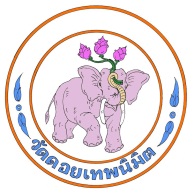 								  อำเภอแม่จัน   จังหวัดเชียงราย						        วันที่      .เดือน.                          พ.ศ .๒๕๖๑เรื่อง               การกำกับดูแลพระภิกษุผู้มีพรรษาต่ำกว่า  ๕  หรือสามเณรในการเดินทางไปต่างประเทศกราบเรียน      ประธานคณะกรรมการ   ศ.ต.ภ.                 ด้วย   พระ            ฉายา.                นามสกุล                      อายุ.       พรรษา                 .สังกัดวัด           ตำบล.        อำเภอ       จังหวัด.                                  .มีความประสงค์จะเดินทางไปประเทศ  อินเดีย – เนปาล  เพื่อ  กราบนมัสการสังเวชนียสถานสี่ตำบล  ณ ประเทศ  อินเดีย – เนปาล  ระหว่างวันที่  ๑ เดือน กุมภาพันธ์ – ๓๑ เดือน มีนาคม    พ.ศ.  ๒๕๖๒                 เพื่อให้เป็นไปตามความในข้อ ๘  แห่งระเบียบมหาเถรสมาคม  กำหนดวิธีปฏิบัติในการไปต่างประเทศ  สำหรับพระภิกษุสามเณร  พ.ศ.  ๒๕๓๗  ซึ่งกำหนดให้พระภิกษุผู้มีพรรษาต่ำกว่า  ๕  หรือสามเณรที่จะเดินทางไปต่างประเทศต้องมีผู้กำกับดูแล                 เกล้าฯ                                  ฉายา               นามสกุล                                               สังกัดวัด              ตำบล             อำเภอ            จังหวัด                  เบอร์โทรศัพท์                             ซึ่งเป็นผู้เดินทางไปด้วย  ขอรับรองว่าจะเป็นผู้กำกับดูแล  พระ              ฉายา                            นามสกุล                      ตลอดระยะเวลาที่เดินทางไปต่างประเทศ และหากเกิดความเสียหายประการใด       เกล้าฯ ขอรับรองสิ่งที่เกิดขึ้นทุกประการ						       กราบเรียนมาด้วยความเคารพอย่างยิ่ง                                                                                 ( พระครูธีรธรรมปราโมทย์ )						         ตำแหน่งเจ้าอาวาสวัดดอยเทพนิมิต                          							     ผู้เดินทาง /  กำกับดูแล        โทร. 081-5955951